附件 1定点零售药店信用指标评分标准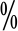 附件 2定点零售药店信用修复申请表附件 3定点零售药店不予信用修复告知书编号： 	：我局于 	年 	月 	日收到你（单位）提出的申请，经审查，不符合《绍兴市医疗保障定点零售药店信用记分操作细则（试行）》 	规定， 决定不予信用修复。如不服本决定，可以自收到本告知书之日起 5 个工作日内， 向 	提出异议申请。单位名称（公章） 年	月	日经办人：	经办人电话：附件 4定点零售药店信用修复确认通知书编号：一级指标分值（分）二级指标三级指标三级指标指标内容评定频率获取方式赋分标准1.基础管理20基础信息1变更备案单位名称、营业地址、法定代表人（负责人）、服务范围、账户等信息发生变化未在规定时间内申请备案或重新申请定点。次系统检测日常检查10分，发现一次扣10分。1.基础管理20基础信息2标识标牌未在显著位置悬挂医保标识标牌。次日常检查10分，发现一次扣10分。2.自律管理30管理建设3管理组织未配备医保专（兼）职管理人员，且未有效行使管理职能。次日常检查10分，发现一次扣10分。2.自律管理30管理建设4政策学习未对全体工作人员定期开展医疗保障监管、诚信政策培训，未能提供培训台账。次日常检查10分，发现一次扣10分。2.自律管理30管理建设5制度建设未制定并组织实施医疗保障管理、监督检查和考核、跟踪分析、对药师违反医疗保障规定的处理办法等制度，未能及时维护药师信息库。次日常检查10分，发现一次扣10分。3.协议管理300协议信息6协议管理违反《绍兴市医疗保险定点零售药店协议管理考核办法》相关条款的。项系统检测日常检查信用扣分分值=25×药店协议管理考核扣分行政处理7约谈被医保部门约谈。次检查结果20 分，被约谈一次扣20分。行政处理8限期整改被医保部门要求限期整改。次检查结果30 分，被要求限期整改一次扣30 分。行政处罚9警告通报被医保部门警告或通报。次检查结果60 分，被警告一次扣60分。行政处罚10行政罚款被医保部门处以一倍以上五倍以下罚款。次检查结果80 分，被处罚一次扣80 分。司法处理11欺诈骗保定点零售药店工作人员因欺诈骗保被追究刑事责任。次检查结果100 分，被追究刑事责任一次扣100 分。基金12次均费用(本月医保刷卡次均费用-上月医保刷卡次均费用)/上月医保月系统监测10 分（每超支1扣1 分，4.监督管理400绩效增幅刷卡次均费用*100 ＜10。最高扣10 分）。4.监督管理400绩效13医保内费用占比本月医保销售金额/本月总销售金额。月系统检测10 分（占比从大到小排名，前十的药店依次扣10-1 分）。4.监督管理400绩效14人头人次占比本月医保内购药人次/本月医保内购药人数。月系统检测10 分（占比从大到小排名，前十的药店依次扣10-1 分）。4.监督管理400价格管理15价格公示未公布药品价格、医保支付价格或价格标签不清晰。次日常检查20 分，发现一次一项扣10 分。4.监督管理400服务管理16对账工作未按时做好日对账、月对账工作。次系统监测10分，发现一次扣10分。4.监督管理400服务管理17中药处方违反医保规定销售中药饮片。次系统监测日常检查10分，发现一次扣10分。4.监督管理400服务管理18知情同意未按相关规定签署知情同意书。次视频监控日常检查10分，发现一次扣10分。4.监督管理400服务管理19举报投诉医保部门查实的举报投诉。次日常检查10分，发现一次扣10分。4.监督管理400审核管理20审核违规费用人次占比本月审核扣款人次数/本月全部医保内人次数。月系统检测20 分（占比从大到小排名，前十的药店依次扣20-1 分，等差递减）。满意度评价21参保人员评价参保人员对购药服务、政策咨询等满意度评价。年系统识别分（从高到低排名， 前三十的药店依次加分。满意度评价22其他人员评价社会监督员对药店声望、信誉、社会贡献等评价；工作人员对药店工作环境、医保培训措施、薪资待遇等满意度评价。次评定结果总分40 分，社会监督员和工作人员的评价各占20 分，由第三方评价结果进行量化得分。满意度评价23舆情评价媒体报道关于医疗保障工作的评价情况。次资料评定在医保方面被县（区）级官方媒体正面报道一次加15 分，市级加20 分，5.管理引导150省级加25 分，国家级加30 分。5.管理引导150正面激励24表彰嘉奖定点零售药店及其工作人员受到相关表彰。年资料评定县（区）级加5 分，市级加10 分，省级加15 分， 国家级加20 分；部门表彰分数减半。5.管理引导150正面激励25建言献策定点零售药店及其工作人员对医保政策或基金监管方面提出 建议并被医保部门采纳，主动举报涉嫌欺诈骗保行为，经医疗保障部门查实的。次检查结果加10 分。5.管理引导150正面激励26药品安全市场监管部门年度药品（单体）安全信用等级评定为 A 级的。年信息交互加10 分。5.管理引导150正面激励27守法经营连续三个年度无违法违规行为且未被其他行政部门行政处罚的情况。年信息交互加10 分。6.公共信息100公共信息28公共信用评价公共信用评价中的企业公共信用评价。年信息交互企业公共信用评价得分（千分制）÷10备注：1. 协议暂停期间不加分。2. 第 21-27 项为加分项，其余均属扣分项，扣完为止。备注：1. 协议暂停期间不加分。2. 第 21-27 项为加分项，其余均属扣分项，扣完为止。备注：1. 协议暂停期间不加分。2. 第 21-27 项为加分项，其余均属扣分项，扣完为止。备注：1. 协议暂停期间不加分。2. 第 21-27 项为加分项，其余均属扣分项，扣完为止。备注：1. 协议暂停期间不加分。2. 第 21-27 项为加分项，其余均属扣分项，扣完为止。备注：1. 协议暂停期间不加分。2. 第 21-27 项为加分项，其余均属扣分项，扣完为止。备注：1. 协议暂停期间不加分。2. 第 21-27 项为加分项，其余均属扣分项，扣完为止。备注：1. 协议暂停期间不加分。2. 第 21-27 项为加分项，其余均属扣分项，扣完为止。备注：1. 协议暂停期间不加分。2. 第 21-27 项为加分项，其余均属扣分项，扣完为止。失信主体基本情况名称失信主体基本情况统一社会信用代码失信主体基本情况联系方式申请修复的失信信息失信信息内容描述xxxx 年 xx 月 xx 日，因****行为被处以信用记分（可提供页面打印件或复印件）内容符合《绍兴市医申请信疗保障定点零售用修复药店信用记分操第十七条规定：符合□	不符合□的理由作细则（试行）》规定本单位声明，提交的材料真实有效。法定代表人签字：		（盖章） 申请日期：本单位声明，提交的材料真实有效。法定代表人签字：		（盖章） 申请日期：本单位声明，提交的材料真实有效。法定代表人签字：		（盖章） 申请日期：申请修复的失信主体名称申请修复的失信主体统一社会信用代码申请修复的失信主体法定代表人联系方式申请修复的失信主体失信信息内容医疗保障部门意见修复条件认定情况经核实，不良信息主体已履行法定责任和义务。至申请日，不良信息已披露 x 年x 个月， 期间未产生新的记入信用档案的同类条款不良信息。经核实，不良信息主体已履行法定责任和义务。至申请日，不良信息已披露 x 年x 个月， 期间未产生新的记入信用档案的同类条款不良信息。经核实，不良信息主体已履行法定责任和义务。至申请日，不良信息已披露 x 年x 个月， 期间未产生新的记入信用档案的同类条款不良信息。修复处理意见经办人：	单位（盖章）年	月	日经办人：	单位（盖章）年	月	日经办人：	单位（盖章）年	月	日经办人：	单位（盖章）年	月	日抄送： 省医保局，市府办绍兴市医疗保障局办公室2021 年 8 月 20 日印发